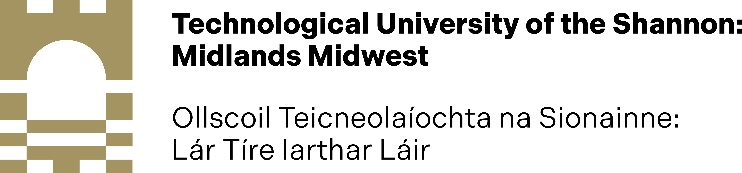 GS19b: RESEARCH MODULE REGISTRATION FORMSECTION A: To be completed by the Research StudentResearch student details and information on module being applied for:SECTION B: To be completed by both Research Student and Principal SupervisorDeclaration: I confirm that the modules selected on both GS19A & GS19B are correct and have been jointly agreed by the Research Student and the Principal Supervisor:Research Student Signature: ___________________________Date: ___________________________Principal Supervisor Signature: ___________________________Date: ___________________________SECTION C: To be completed by the Chairperson of the Faculty Research CommitteeApproval/Non-approvalPlease indicate if this application is approved/not approved by the Faculty Research Committee:If No, please indicate reason(s):Chairperson of Faculty Research Committee Signature: ___________________________Date: ___________________________Dean of Graduate Studies: ___________________________Date: ___________________________All personal information gathered will be processed in accordance with TUS privacy statements.Section A to be completed by the Research Student.Section B to be completed by the Research Student and the Principal Supervisor.Section C to be completed by the Chairperson of the Faculty Research Committee and signed by Dean of Graduate Studies.The GS19 form consists of two components: an online GS19a form and this GS19b form. When completed, this GS19b form should be submitted with the GS19a online form.Note: There is a limit of 10 elective credits per academic year.Research Student NameResearch Student NumberProgramme Code and TitleDepartment and FacultyResearch Institute, Centre or GroupPrincipal SupervisorProgramme Start Date (date/month/year)Academic year and semester for which you are applyingModule Title(s)Module Code(s)Number of Credits (please state for modules individually)Yes No Yes No Yes No 